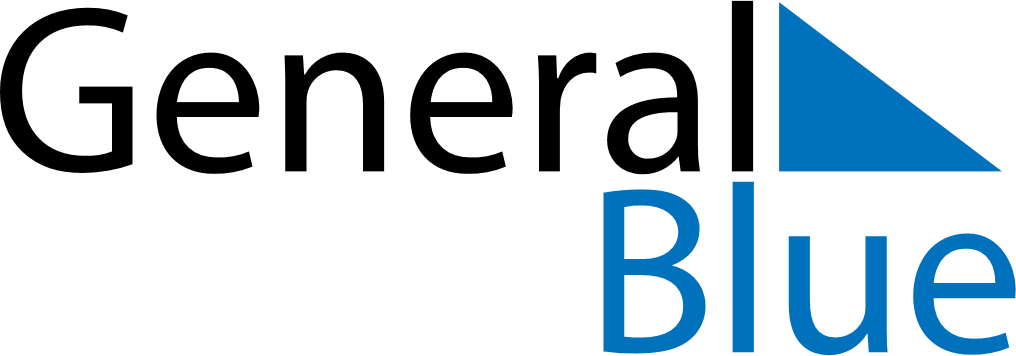 August 2020August 2020August 2020August 2020BahrainBahrainBahrainMondayTuesdayWednesdayThursdayFridaySaturdaySaturdaySunday1123456788910111213141515161718192021222223Islamic New Year2425262728292930Day of AshuraDay of Ashura31